Анонс МАУК «СДК «Гротеск»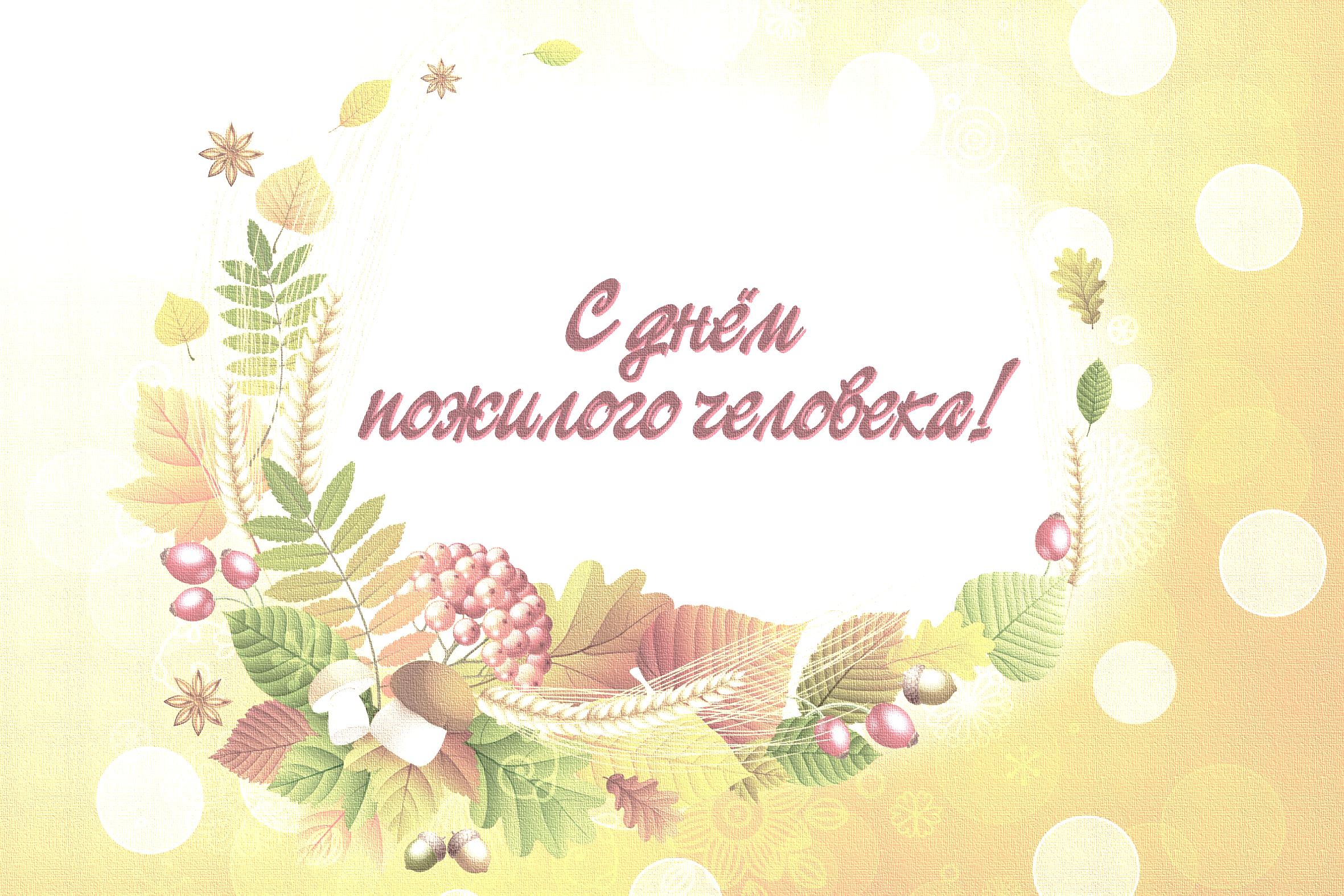 	                с. п. Верхнеказымский на октябрь 2020 г.№ДатаНаименованиемероприятияМестопроведенияОтветственный1.Культурно - досуговые мероприятия для детей до 14 лет 1.Культурно - досуговые мероприятия для детей до 14 лет 1.Культурно - досуговые мероприятия для детей до 14 лет 1.Культурно - досуговые мероприятия для детей до 14 лет 1.Культурно - досуговые мероприятия для детей до 14 лет 1.02.10.2015.00ч.КинопоказКонцертный залСех Е.В.2.06.10.2015.00ч.КинопоказКонцертный залСех Е.В.3.09.10.2014.30ч.Познавательная программа «Познавашка от БЖДешкина»ДискозалНайдыш С.И.4.09.10.2015.00ч.КинопоказКонцертный залСех Е.В.5.10.10.2013.00ч.Игровая программа «В гостях у…»ДискозалМаслова Л.В.6.10.10.2014.00ч.Дискотека «Веселуха» ДискозалСех Е.В.7.13.10.20 16.00ч.КинопоказКонцертный залСех Е.В.8.20.10.2016.00ч.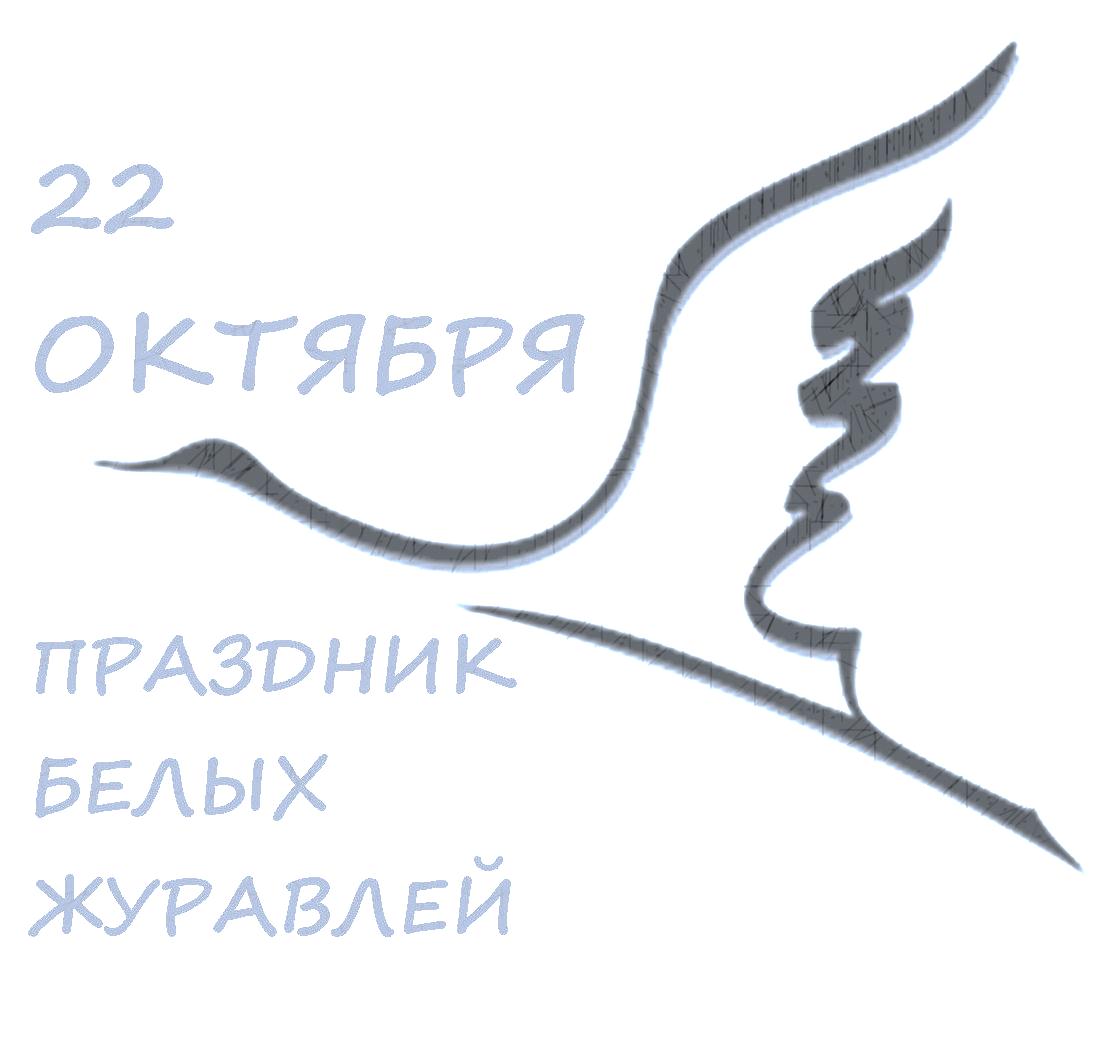 КинопоказКонцертный залСех Е.В.9.23.10.20 15.00ч.КинопоказКонцертный залСех Е.В.10.24.10.2014.00ч.Дискотека «Веселуха» ДискозалСех Е.В.11.27.10.2016.00ч.КинопоказКонцертный залСех Е.В.12.30.10.20 15.00ч.КинопоказКонцертный залСех Е.В.2.Культурно - досуговые мероприятия для молодежи от 15 -35 лет2.Культурно - досуговые мероприятия для молодежи от 15 -35 лет2.Культурно - досуговые мероприятия для молодежи от 15 -35 лет2.Культурно - досуговые мероприятия для молодежи от 15 -35 лет2.Культурно - досуговые мероприятия для молодежи от 15 -35 лет13.02.10.2017.00ч.КинопоказКонцертный залСех Е.В.14.24.10.2018.00ч.ИгроДискотека «На волне»ДискозалНайдыш С.И.15.30.10.2017.00ч.КинопоказКонцертный залСех Е.В.3.Культурно – досуговые мероприятия для населения старше  35 лет3.Культурно – досуговые мероприятия для населения старше  35 лет3.Культурно – досуговые мероприятия для населения старше  35 лет3.Культурно – досуговые мероприятия для населения старше  35 лет3.Культурно – досуговые мероприятия для населения старше  35 лет16.01.10.2019.00ч.Вечер отдыха, посвященный Дню пожилого человека «Когда поет душа»ДискозалКладова А.Н.17.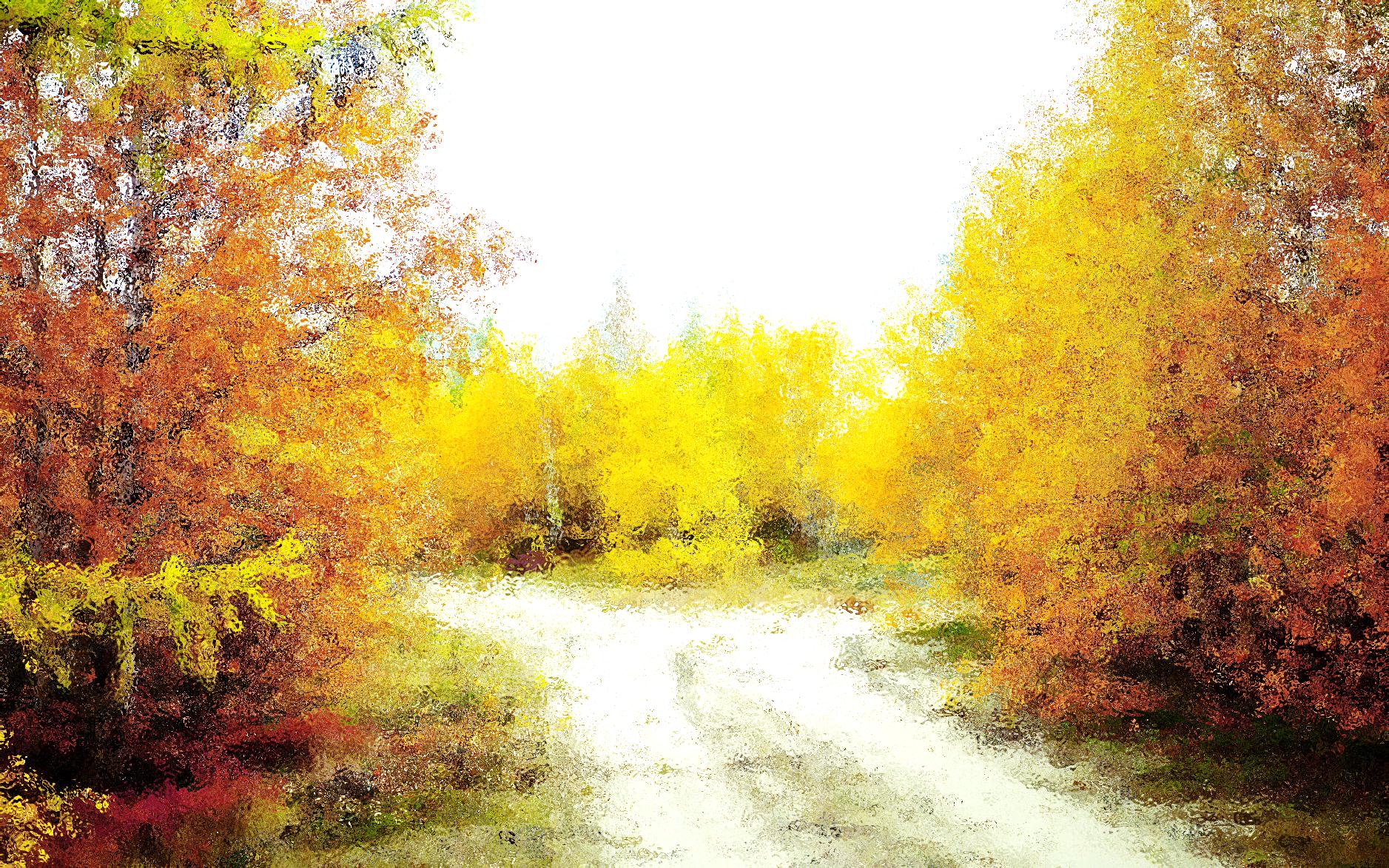 09.10.2017.00ч.КинопоказКонцертный залСех Е.В.18.23.10.20 17.00ч.КинопоказКонцертный залСех Е.В.4.Мероприятия для разновозрастной категории4.Мероприятия для разновозрастной категории4.Мероприятия для разновозрастной категории4.Мероприятия для разновозрастной категории4.Мероприятия для разновозрастной категории19.01.10.2017.30ч.Концертная программа, посвященная Дню пожилого человека «Душою молоды всегда!»Концертный залХрамкова А.А.20.16.10.2018.00ч.Театрализованный концерт «Песни той войны», посвященный году Памяти и СлавыКонцертный залХрамкова А.А.21.22.10.2016.00ч.Праздник белых журавлейДискозал Найдыш С.И.